Проект по окружающему миру «Домашние животные»Выполнила: Бардина Елизавета, обучающаяся 2 классаУчитель: Ускова И.А.ОглавлениеВведение
1. Домашние животные в разных странах.
2. Влияние домашних животных на здоровье человека.
3. Домашние животные знаменитых людей.
4. Памятники домашним животным.
Заключение
ЛитератураВведение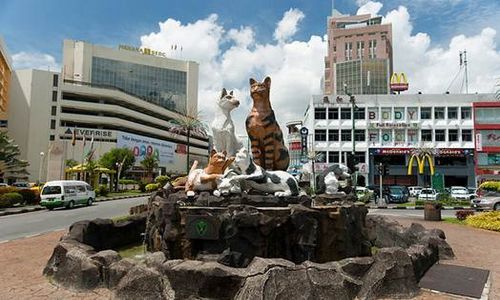 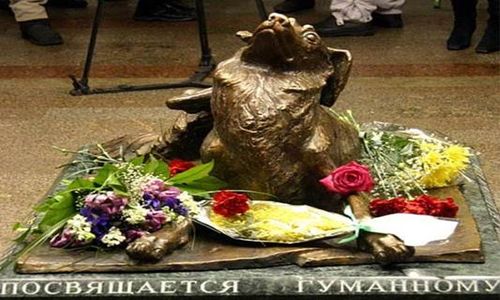 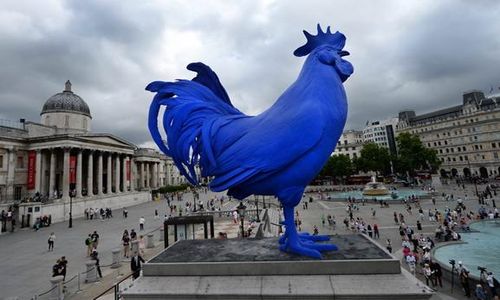 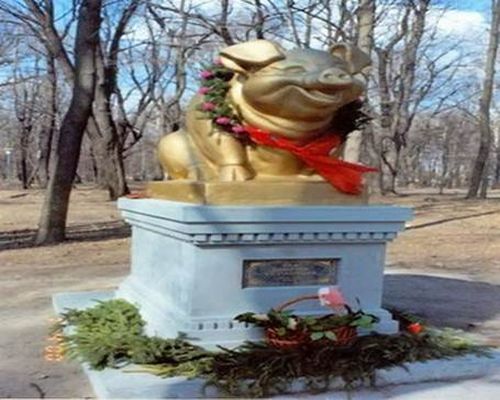 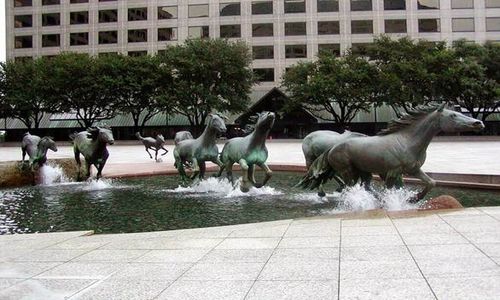 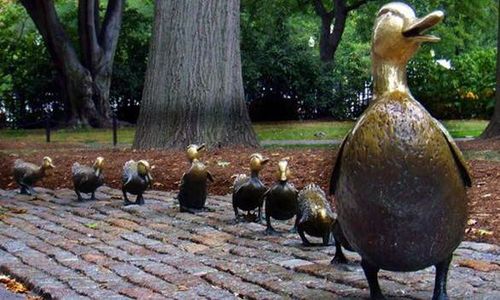 